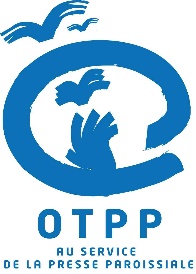 Le 5 et 6 octobre 2020, aura lieu l’assemblée Générale de l’OTPP*   Epinal Maison diocésaine 29 rue François de Neufchâteau,sur le Thème : « Notre journal paroissial : outil missionnaire »Soirée patrimoine et chant - Assemblée générale de l’OTPP – Conférence et Ateliers- MesseLundi 5 dès 18h- Accueil des invité-es à la maison diocésaine. 19h 20h15 Repas : ne pas apporter le dessert (contrainte sanitaire)20h 30- 21h 30 – Chant et découverte de Notre-Dame au cierge et son vitrail monumental.Hébergement à proximité----------Mardi 6-  8h30-9h30- Accueil	 puis Assemblée générale de l’OTPP9h40 11h45 Conférence de Paola Spaventa----------11h45- 14h- Repas14h 15h45 : Six ateliers au choix : indiquer par ordre de préférence choix 1, choix 2. Chaque participant ira à UN atelierAtelier 1 : Comité de rédaction Atelier 2 : Diffusion, gérer un réseauAtelier 3 : Photo, droit à l’image, choisir la bonne photoAtelier 4 : La UNE choisir la photo, les accroches.Atelier 5 : Rédiger une brèvePour chaque atelier, mise en situation, échange, analyse, correction, synthèse 15h45 16h30 : Retour en grand groupe : Relecture-Partage : Les essentiels de nos découvertes16h30- 17h00- Pause. Photo de groupe à l’église Notre-Dame au cierge17h- 18h- Messe présidée par Mrg Berthet, évêque de Saint-Dié----------Possibilité d’hébergement et de transport en minibus : prévenir au plus vite Bernard Declercq : 06 61 46 04 88 – bernard.declercq63@gmail.com*"Sous réserve d'annulation pour cause de crise sanitaire indépendante de notre volonté"